NÆS JERNVERKSMUSEUM inviterer tilOpplysnings-seminar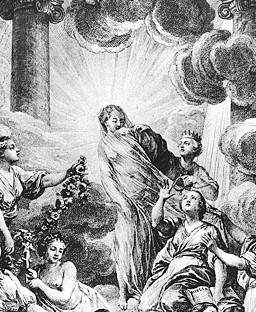 KUNNSKAP OG OPPLYSNING - TIL NYTELSE OG NYTTE ...9. – 10. desember 2011Nes Verk (Tvedestrand) og ArendalSeminar i tre deler med utgangspunkt i Jacob Aalls opplysningsvirksomhet og hans engasjement for ”universitetssaken” 1809-11I år er det to hundre år siden det endelig ble gitt klarsignal til at Norge skulle få sitt eget universitet. I samtida ble denne begivenheten feiret over hele landet med storstilte festarrangementer. I tilknytning til tohundreårsjubileet for ”universitetsfesten” inviterer Jacob Aall-prosjektet/Næs Jernverksmuseum til et todagers seminar, hvor vi ønsker å sette fokus på det sterke engasjementet for opplysning, undervisning og kunnskap som kom til uttrykk på mange vis i tidsrommet før og etter 1811, både i Agder-regionen og på det nasjonale planet.PROGRAMFredag 9. desemberNæs Jernverksmuseum, Nes Verk[Kl. 16.00: For de som ønsker det blir det arrangert en spesialtilpasset omvisning ved jernverksmuseet (inkludert introduksjonsfilm om jernproduksjon ”i gamle dager”). Benytt anledningen til å oppleve jernverket ”i vinterskrud”.]Kl. 17.30-21.00. Jens Johan Hyvik, Høgskulen i Volda,  Jacob Aall og det norske språket Egil Børre Johnsen, forfatter, Beskjedenhetens patos. Litt om Jacob Aall som forfatterElisabeth Eide, Nasjonalbiblioteket, Jacob og Lovise Aalls boksamlingerArild Sæther/Ib Eriksen, Universitetet i Agder, Jacob Aall – vår første statsøkonom!Elin Strøm, historiker, På dannelsesreise i Europa. Jacob Aall og Niels Hofman-Bang 1797-1798.Lørdag 10. desemberArendal bibliotek, Arendal sentrumKl. 10.00-13.30:John Ole Askedal, Universitetet i Oslo, Nicolai Henrich Jæger (1780–1846) – byfogd i Arendal, språkmektig leksikograf og naturhistorisk entusiastNils Voje Johansen, Universitetet i Oslo, Det første trykkeriet i ArendalArne Bugge Amundsen, Universitetet i Oslo, Andreas Faye - en provinsiell lærdomshistorie?May-Brith Ohman Nielsen, Universitetet i Agder, Jacob Aall og koleraens dilemmaerØyvind Rosenvinge, lokalhistoriker, Museet/biblioteket i Arendal. Opprettelsen og den første tidenKl. 14.30-18.00:Mona Ringvej, Universitetet i Oslo, Opplysningstanken og 1814John Peter Collett, Universitetet i Oslo, Jacob Aall og universitetssakenJahn H. Thon, Universitetet i Agder, Nikolai Wergeland og kampen for et norsk universitetArild Stubhaug, forfatter, Eit portrett av Jacob Aall, anno 1811Gunnar Molden, Næs Jernverksmuseum, Sammen om opplysningen, på hver sin side i 1814 – Christen Pram og Jacob AallI forbindelse med lørdagens program vil det bli stilt ut et utvalg bøker og trykk fra Arendals første trykkeri, supplert med utvalgte bøker med tilknytning til Jacob Aall (materialet er utlånt fra Terje Bodin Larsens samling).[Forbehold om endringer i programmet]JACOB AALL, OPPLYSNINGSTANKEN OG UNIVERSITETSSAKEN11. desember 1811 det ble holdt en storstilt fest i Arendal – og i mange andre norske byer – for å feire at kongen i København endelig hadde gitt klarsignal til at det skulle opprettes et eget universitet i Norge.   	”Universitetssaken” hadde lenge vært en kampsak, som mange norske kvinner og menn hadde stått bak, men som det hadde tatt lang tid å få gjennomslag for blant kongen og hans menn i København. Begeistringen var derfor stor da det endelige vedtaket ble gjort. 	Jacob Aall hadde vært en av de ivrigste forkjemperne, både når det gjaldt å argumentere for saken (i offentligheten og bak kulissene) og når det gjaldt økonomisk støtte. Sammen med en rekke folk fra distriktet og en ”hard kjerne” i Arendal by hadde han som en av lederne for den regionale Norges Vel-avdelingen arbeidet iherdig for saken.	Den storstilte feiringen forteller at ”Universitetssaken” var en hjertesak for hele landet og store deler av befolkningen. Engasjementet hadde sammenheng med at man i samtiden hadde sterk tro på at kunnskap og opplysning var viktige redskap i samfunns- og kulturutviklingen. Det hadde ført til en omfattende ”folkebevegelse” for universitetskravet, som ikke minst her på Agder hadde hatt stor oppslutning.Jeg melder meg påOpplysningsseminaret, Nes Verk/Arendal, 9.-10. desember 2011Navn:Adresse:Telefon:Epost:Pris: kr. 500. Seminaravgiften inkluderer enkel lunch lørdag. Forbehold om endringer i programmet.  Overnatting må ordnes av den enkelte (kontakt oss for tips). 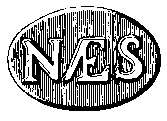 Næs Jernverksmuseum, 4900 Tvedestrand.Telefon: 37 16 05 00. Hjemmeside: www.jernverksmuseet.noEpost: njm@jernverksmuseet.no